      16 лютого 2022 року в рамках місячника методичної роботи майстром виробничого навчання Меленчуком Володимиром Миколайовичем проведений відкритий урок  з виробничого навчання   в групі 1-4 Т  на тему  «Рубання металу». Під час проведення  уроку  майстром виробничого навчання  був використаний методичний засіб:  здобуття навиків процесу рубання металу в процесі виготовлення  виробів -  совка,  флюгера, тертки для овочів, що дало можливість удосконалити і інші процеси роботи з металом  ( розмічання, свердління, гнуття, клепання).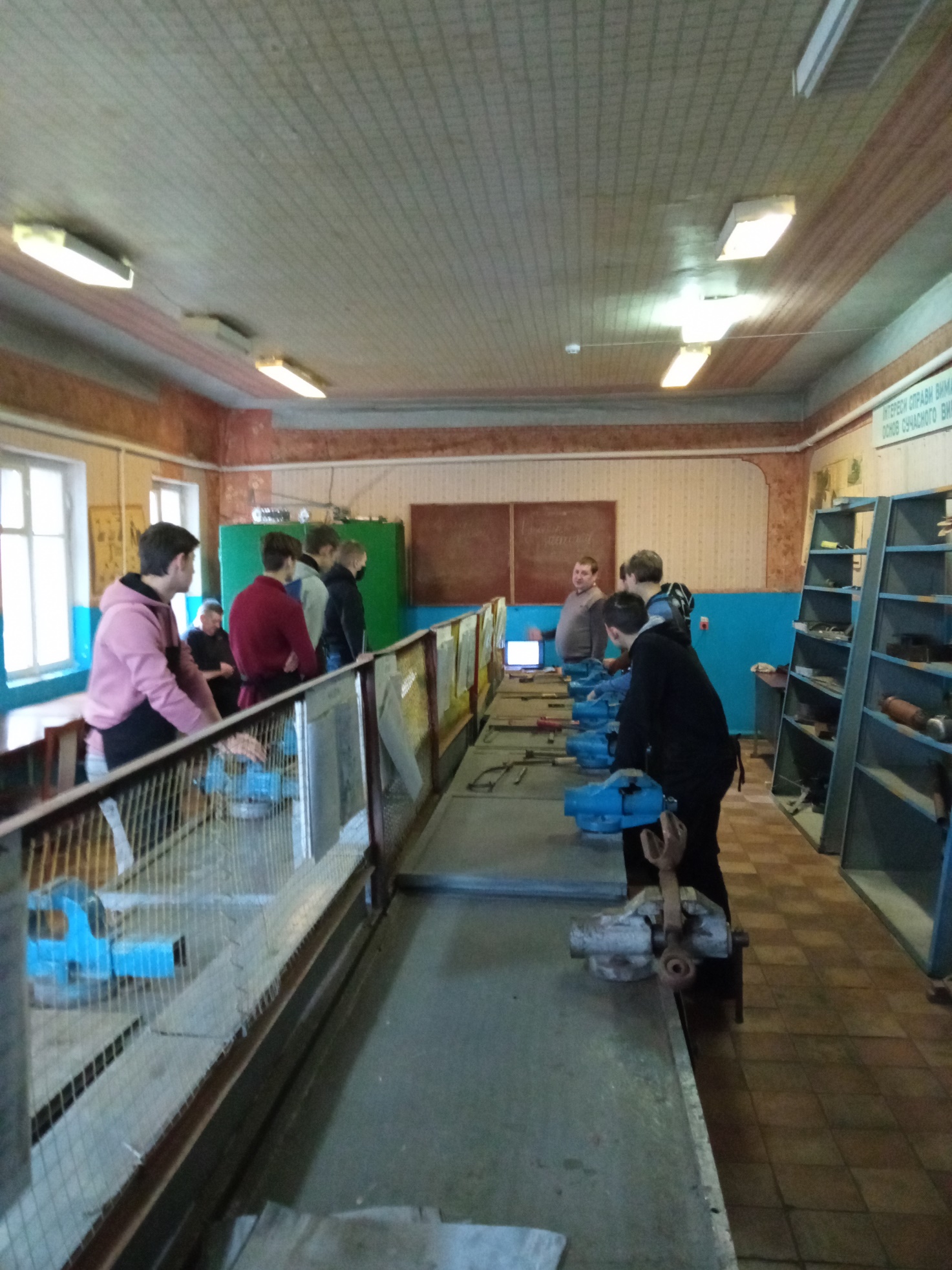 